Universidad de Buenos AiresFacultad de MedicinaSecretaria de Licenciaturas y TecnicaturasUBICACIÓN DE LA ASIGNATURAB.  CUERPO DOCENTE  Lic. Miriam WaisbordLic. Fernando FordLic. Juan Pablo FordLic. Andres TanaC. ASPECTOS ESPECÍFICOS Introducción (Fundamentos). Esta asignatura es relevante porque favorece el proceso de formación del pensamientopráctico, no solo como esquema teórico, sino como estrategias de intervención, reflexióny valoración para la práctica asistencial.El futuro kinesiólogo será capaz de desarrollar las habilidades técnicas con fundamentosconceptuales, los cuales les permitirán seleccionar las maniobras kinésicas adecuadas deacuerdo a los diferentes cuadros clínicos que pueda presentar el paciente.El alumno debe tener aprobadas las asignaturas Anatomía, Fisiología y MóduloIntroducción a la Kinesiología y Fisiatría; y cursada en condición de alumno las asignaturasde Biofísica, y Biología celular, Histología, Embriología y Genética humana.Objetivos Generales.El objetivo de la asignatura es favorecer el proceso de aprendizaje y de procedimientosprácticos constructivos del alumno; para interpretar, comprender y ejecutar las técnicaskinésicas acordes a las necesidades de los pacientes tratados.Los alumnos deberán ser capaces de relacionar los nuevos conocimientos con los que yaposeen por aprendizaje previo y desarrollar habilidades prácticas en el uso de lasdiversas maniobras terapéuticas, sobre un basamento de acuerdo a la evidencia científica.Objetivos Específicos. El alumno deberá ser capaz de:- Aprender y aplicar el concepto de posición de relajación y estado de relajación.- Conocer los efectos fisiológicos de las diferentes maniobras.- Comprender las indicaciones, contraindicaciones y precauciones de las técnicas demasoterapia.- Considerar los factores que hacen al buen resultado de la masoterapiarelacionados al paciente, kinesiólogo y a un adecuado ambiente.- Ejecutar eficientemente las distintas técnicas de masaje aprendidas.Definir la técnica y poder clasificar los distintos tipos de movilización que existen.- Conocer el concepto de tope y su clasificación, además de poder ejemplificar cadacaso.- Comprender los factores fisiológicos inherentes a la movilización.- Aplicar los principios de la movilización pasiva analítica.- Definir y comprender la definición de la técnica kinésica de elongación.- Definir y ejemplificar las distintas modalidades de elongación.- Conocer los principios neurofisiológicos del estiramiento.- Explicar y poder realizar en forma práctica las diferentes técnicas de elongación enlos diferentes músculos del cuerpo.- Conocer la clasificación de los distintos tipos de vendajes y sus aplicaciones- Ejecutar los diferentes tipos de vendajes (rígidos, elásticos y funcionales).Poder definir el término de reeducación y diferenciarlo de rehabilitación.- Estudiar los diferentes tipos de movimientos que existen en un plan dereeducación/rehabilitación.- Comprender los diferentes factores inherentes a un proceso de reeducación.- Conocer las diferentes escalas de evaluación de movimiento.- Desarrollar junto a otros conceptos aprendidos en el módulo un plan dereeducación sobre un movimiento y articulación determinada.- Conocer la definición de Poleoterapia y su ubicación en la escala de movimiento.- Distinguir los diferentes tipos de suspensoterapia.- Conocer las diferentes fuerzas actuantes en el empleo de agua con finesterapéuticos.- Aplicar en ejemplos prácticos los beneficios de la hidroterapia.- Comprender los fundamentos de las técnicas kinésicas respiratorias basados en lafisiología respiratoria.- Practicar las diferentes técnicas manuales convencionales y no convencionales.Reconocer conceptos básicos sobre rehabilitación y su importancia para el mejordesarrollo funcional del paciente.- Diferenciar los diferentes tipos de adaptaciones funcionales; así como susindicaciones y contraindicaciones.- Incorporar el concepto de lesión medular, sus escalas de evaluación y suimplicancia clínica.- Realizar las diferentes habilidades funcionales con elementos de ayuda marcha,pudiendo además poder describirlos.- Aplicar los conceptos teóricos para realizar una correcta progresión en eltratamiento de los diferentes pacientes.Contenidos por Unidades Temáticas. Unidad Temática 1Introducción a la materia. Kinesiología. Ciencia del movimiento. Kinefilaxia y Kinesiterapia.Definición y Conceptos.Masoterapia. Definición. Historia del masaje terapéutico. Clasificación. Efectos fisiológicos.Indicaciones y Contraindicaciones. Posición de relajación. Biomecánica adecuada delkinesiólogo. Maniobras del masaje terapéutico. Condiciones inherentes al Kinesiólogo, elpaciente y el ambiente. Modalidad operatoriaMasoterapia en Región de Cara y Cuello. Generalidades. Posición de relajación.Biomecánica adecuada del kinesiólogo. Maniobras generales, específicas y especiales en laregión. Modalidad operatoria de las maniobras.Masoterapia en Región Témporo-Mandibular. Generalidades. Posición de relajación.Biomecánica adecuada del kinesiólogo. Maniobras generales, específicas y especiales en laregión. Modalidad operatoria de las maniobras.Masoterapia en Región Dorso- Lumbo- Sacro. Generalidades. Posición de relajación.Biomecánica adecuada del kinesiólogo. Maniobras generales, específicas y especiales en laregión. Modalidad operatoria de las maniobras.Masoterapia en Región de Tórax y Abdomen. Generalidades. Posición de relajación.Biomecánica adecuada del kinesiólogo. Maniobras generales, específicas y especiales en laregión. Modalidad operatoria de las maniobrasMasoterapia en Región de Miembros Superiores. Generalidades. Posición de relajación.Biomecánica adecuada del kinesiólogo. Maniobras generales, específicas y especiales en laregión. Modalidad operatoria de las maniobrasMasoterapia en Región de Miembros Inferiores. Generalidades. Posición de relajación.Biomecánica adecuada del kinesiólogo. Maniobras generales, específicas y especiales en laregión. Modalidad operatoria de las maniobras.Unidad Temática 2Movilización Articular. Definición. Clasificación. Conceptos básicos. Topes finales delmovimiento, normales y patológicos. Leyes de la movilización. Efectos fisiológicos.Indicaciones y Contraindicaciones. Dosificación.Movilización osteoarticular en regiones. Complejo Cérvico- Craneal y Axial. ArticulaciónTémporo- Mandibular, Miembros superiores e Inferiores. Posición de relajación. Posicióndel kinesiólogo. Maniobras generales y específicas. Dosificación.Elongación muscular. Definición. Clasificación. Conceptos generales. Diferentesmodalidades de estiramientos. Modelo de Hill. Efectos fisiológicos. Indicaciones yContraindicaciones. Modalidad operatoria de las maniobras.Posición de relajación. Posición del Kinesiólogo. Maniobras específicas para músculos deMiembros superiores, Inferiores y Cuello. Dosificación.Inmovilización. Definición. Conceptos generales. Clasificación. Efectos fisiológicos.Indicaciones y Contraindicaciones.Tracción. Definición. Clasificación. Efectos fisiológicos. Indicaciones y Contraindicaciones.Maniobras generales y específicas. Modalidad operatoria.Vendaje. Definición. Clasificación. Normas para realizar el vendaje y materiales.Propiedades del vendaje. Objetivos. Indicaciones y Contraindicaciones. Aplicacionesprácticas. Maniobras específicas. DosificaciónUnidad Temática 3Reeducación Senso- Psico- Motriz. Definición. Conceptos generales. Escala de movimiento.Técnicas de relajación. Técnicas de reeducación. Metodología. Programas de Reeducaciónfuncional. Reeducación de la postura.Poleoterapia. Generalidades. Clasificación. Suspensoterapia. Montaje de los circuitos. Testde evaluación.Hidroterapia. Definición. Principios físicos. Factores hidrostáticos, hidrodinámicos ehidrocinéticos. Efectos fisiológicos. Aplicaciones terapéuticas de la inmersión. Indicacionesy Contraindicaciones. Programa de ejercicios.Reeducación respiratoria. Definición. Conceptos generales. Mecánica Ventilatoria.Evaluación kinésica respiratoria. Reeducación muscular respiratoria. Patrones muscularesventilatorios. Reeducación de la Tos. Técnicas convencionales. Drenaje autogénico y Cicloactivo de la respiración. Terapia PEP. Indicaciones y Contraindicaciones. Dosificación.Reeducación de la Deglución. Fisiología de la alimentación. Exploración clínica en el adultoy el niño. Reeducación de los trastornos de la deglución teniendo en cuenta la fasealterada.Unidad Temática 4Rehabilitación. Definición. Conceptos generales. Clasificación Internacional deFuncionamiento (CIF). Clasificación general de las actividades. Entrenamiento FuncionalProgresión en colchoneta. Progresión en Paralelas. Pasajes y transferencias. Rehabilitaciónde la Marcha.Habilidades en Sillas de Ruedas. Clasificación de los dispositivos de ayuda marcha.Consideraciones generales y específicas. Indicación. Aplicación práctica y criteriofuncional. Confección, aplicación y dosificación de elementos ortésicos.Rehabilitación del paciente amputado. Clasificación. Niveles de amputación. Etapas deltratamiento. Equipamiento. Entrenamiento funcional.Rehabilitación del paciente con Lesión Medular. Introducción. Niveles de lesión.Clasificación. Expectativas funcionales.Características metodológicas. La programación del curso incluye: Diagnóstico inicial para evaluar conocimientos previos obtenidos en otrasasignaturas y necesarios para lograr el óptimo aprovechamiento de los nuevostemas a abordar. Desarrollo de los contenidos de las 4 Unidades temáticas. Bibliografía sugerida en cada Unidad para estudio de los temas expuestos. Prácticas complementarias de los temas de las Unidades a través de talleres. Rotaciones en diversos Hospital/ centros de rehabilitación para observar laaplicación de los conceptos y técnicas desarrolladas durante la cursada. Asignación a los alumnos de temas que resalten la importancia de las técnicaskinésicas en la práctica asistencial y los motiven para su investigación. Análisis colectivo del material investigado.30 Clases teórico-prácticas para el desarrollo de las 4 Unidades temáticas. 10 Teóricos 2 Talleres Prácticos para la ejercitación de técnicas e instrumental evaluativo. Rotaciones :- Club Armenio: Armenia 1324. PiletaLic Fabiana Giannini- Centro Nefrólogy y Hospital de San Isidro (terapia intensiva)Lic.Caporale, Federico- Centro de Traumatologìa y OrtopediaLic Gregorio Braverman- Pileta. Tratamiento pacientes neurológicos y traumatología. El Salvador 5470Lic Horacio Sagray- Hospital RivadaviaLic. Fernando Ferreyra- Instituto de Rehabilitación Psicofísica (IREP)Echeverría 955. CABA Elaboración de un Trabajo práctico grupal sobre Reeducación motriz, aplicando losconceptos desarrollados durante las unidades correspondientes. Análisis colectivodel material presentado. 3 Evaluaciones parciales, la primera luego de finalizada la unidad temática 1, lasegunda luego de concluida la unidad temática 2 y la tercer evaluación al finalizarlas unidades temáticas 3 y 4. Evaluación Final. Correlación de lo conceptual, aptitudinal y actitudinalEvaluación:   3 Evaluaciones parciales sumativas, la primera luego de finalizada la unidadtemática 1, la segunda luego de concluida la unidad temática 2 y la tercerevaluación al finalizar las unidades temáticas 3 y 4. Evaluación finalSe evaluará durante el transcurso de la asignatura la participación individual ygrupal del alumno en las clases. Se realizarán 3 evaluaciones parciales sumativas. Cada una consistirá en unexamen oral conceptual y práctico; la primera luego de finalizada la unidadtemática 1, la segunda luego de concluida la unidad temática 2 y la tercerevaluación al finalizar las unidades temáticas 3 y 4. La evaluación se realizará engrupo de 2 alumnos el cual uno será modelo y otro experto y viceversa,cumpliendo con la pruebas de evaluación.Aprobado las evaluaciones parciales y conservando su condición de regularidad enla materia, podrá presentarse al Examen Final. El mismo consiste en un examenoral conceptual y práctico, resolución de casos clínicos, integrando los conceptosdesarrollados en las diferentes unidades temáticas.Bibliografía obligatoria y complementaria.Sandy Fritz. Fundamentos del masaje terapéutico. Ed. Elsevier 2.005. Daza Lesmes. Evaluación clínico funcional del movimiento corporal humano. Ed.Panamericana 2007. M. Torres. I. Salvat. Guía de Masoterapia para fisioterapeutas. Ed. Panamericana2006. Kristina Lamas. Effects of abdominal massage in Management of constipation – Arandomized controlled trial. 2009Goniometría, evaluación de la movilidad articular - Norkin- White. EditorialMarbán. Genot, C. Kinesioterapia I. Ed. Panamericana.1998 A. I. Kapandji. Fisiología articular. Ed. Panamericana 2004. Daza Lesmes – Evaluación clínico-funcional del movimiento corporal humano.Editorial Médica Panamericana, año 2007 Estiramientos analíticos manuales. Henri Neiger. Ed. Panamericana. 1998 Stretching. Esnault- Viel. Ed. Masson. 2001 Prentice, W. Técnica de rehabilitación en Medicina deportiva. Ed. Paidotribo. 2000 Owen, R. Fundamentos científicos de Ortopedia y Traumatología. Ed Panamericana1992. Lieber, R. Estructura del músculo esquelético, función y plasticidad. Ed McGrawHill-Interamericana. 2004.Martinez Morillo, M et al. Manual de Medicina Física. Editorial Harcourt 2002 Duffield, M.H, Ejercicios en el agua, 2º ed. Barcelona: Editorial Jims; 1985. Lloret, M, Conde, C, Fagoaga, J, León, C, Tricas, C. Natación terapéutica.Editorial Paidotribo. Rocher. Reeducación psicomotriz por la poleoterapia. Ejercicios en suspensióny con resortes. Editorial médica panamericana 1978 Bleeckk, D. Disfagia. Evaluación y Reeducación de los trastornos de ladeglución. Mc Graw- Hill. 2004. Siebens. Medicina Física y Rehabilitación. Krusen. Cap.35: Rehabilitación de lasalteraciones de la deglución. Ed. Panamericana. 2000. Campora, H. Guía para el manejo del paciente traqueotomizado y contrastornos de la deglución. 2003. Neiger, H. “Los vendajes funcionales, Aplicación en traumatología del deporte yen la reeducación.”. Editorial Masson S.A. 1990. Bové, T. “El vendaje funcional”. Tercera Edición, Editorial Harcourt. Keyser, B “Contenciones flexibles adhesivas”. Enciclopedia Médico-Quirúrgica26-160-B-10, 1996.Martinez Morillo, M et al. Manual de Medicina Física. Editorial Harcourt 2002 Cano de la Cuerda, R et al. Neurorrehabilitación. Editorial Panamericana 2012. Macias Merlos, L. Fisioterapia en pediatría. Editorial Mc Graw Hill 2008 Siebens. Medicina Física y Rehabilitación. Krusen. Cap.35: Rehabilitación de lasalteraciones de la deglución. Ed. Panamericana. 2000. Stokes, M. Rehabilitación Neurológica. Ed. Harcourt, año 2005. Hsu, j; Michael, J. AAOS: Atlas de ortesis y dispositivos de ayuda. EditorialElsevier, año 2009.CARRERA:LICENCIATURA EN KINESIOLOGÍA Y FISIATRÍACARRERA:LICENCIATURA EN KINESIOLOGÍA Y FISIATRÍACARRERA:LICENCIATURA EN KINESIOLOGÍA Y FISIATRÍACARRERA:LICENCIATURA EN KINESIOLOGÍA Y FISIATRÍACARRERA:LICENCIATURA EN KINESIOLOGÍA Y FISIATRÍAPLAN:3508/93PLAN:3508/93ASIGNATURA: TECNICAS KINESICAS 1 (Curso Paralelo Completo)ASIGNATURA: TECNICAS KINESICAS 1 (Curso Paralelo Completo)ASIGNATURA: TECNICAS KINESICAS 1 (Curso Paralelo Completo)ASIGNATURA: TECNICAS KINESICAS 1 (Curso Paralelo Completo)ASIGNATURA: TECNICAS KINESICAS 1 (Curso Paralelo Completo)ASIGNATURA: TECNICAS KINESICAS 1 (Curso Paralelo Completo)ASIGNATURA: TECNICAS KINESICAS 1 (Curso Paralelo Completo)CICLO LECTIVO:2018CICLO LECTIVO:2018CICLO LECTIVO:2018DURACIÓN: ANUALDURACIÓN: ANUALDURACIÓN: ANUALDURACIÓN: ANUALUBICACIÓN DE LA ASIGNATURA EN EL PLAN DE ESTUDIOS Segundo año de la carreraUBICACIÓN DE LA ASIGNATURA EN EL PLAN DE ESTUDIOS Segundo año de la carreraUBICACIÓN DE LA ASIGNATURA EN EL PLAN DE ESTUDIOS Segundo año de la carreraUBICACIÓN DE LA ASIGNATURA EN EL PLAN DE ESTUDIOS Segundo año de la carreraUBICACIÓN DE LA ASIGNATURA EN EL PLAN DE ESTUDIOS Segundo año de la carreraUBICACIÓN DE LA ASIGNATURA EN EL PLAN DE ESTUDIOS Segundo año de la carreraCARGA HORARIATEÓRICASPRÁCTICASPRÁCTICASTOTALTOTAL1 hs3 hs3 hs180 hs180 hs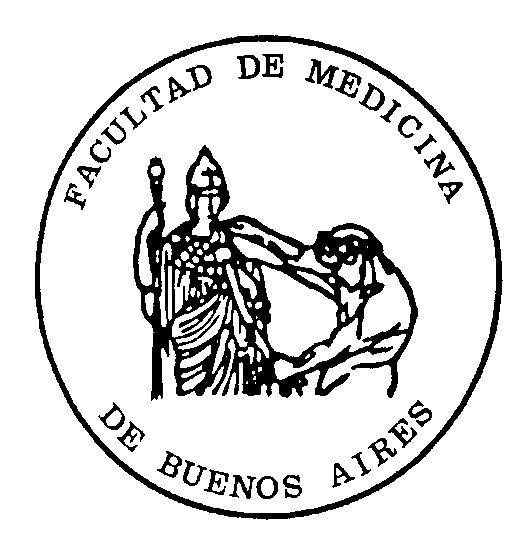 